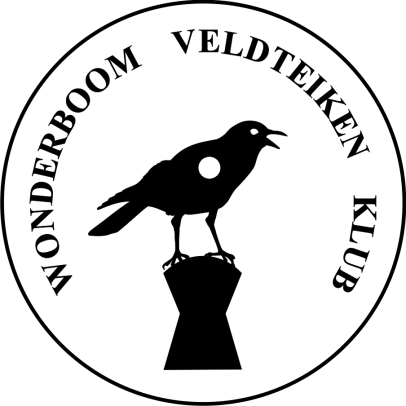 WONDERBOOM VELDTEIKEN KLUB                      LIDMAATSKAP AANSOEK / APPLICATION FOR MEMBERSHIP 2022											Ek, die ondergetekende, verstaan dat Veldteikenskiet ‘n potensieel gevaarlike sport is, en bevestig hiermee dat my deelname daaraan totaal op eie risiko is.  Ek onderneem om myself te onderwerp aan die klub se konstitusie en reëls.  Verder vrywaar ek Wonderboom Veldteikenklub, sy lede, sy ampsdraers of enige persoon wat namens die klub optree, van enige blaam en doen ek afstand van enige eise van watter aard ook al wat mag voortspruit uit enige handeling of versuim van enige van die persone hierin genoem. /  I, the undersigned, acknowledge and understand that Field Target Shooting may potentially be a dangerous sport, and hereby declare that my participation is wholly on my own risk.  I agree to abide to the club’s constitution and rules.  I furthermore indemnify the Wonderboom Field Target Club, its members, office bearers, or any other person representing the club from any blame.  I also surrender my rights to any claim whatsoever that may arise out of an action or neglect of any of the persons mentioned herein.Handtekening / signature _____________________________________    Datum / date _____________________________[Indien onder 18 moet ouer of wettige voog teken / Parent or legal guardian to sign if applicant is under 18]Banking details / bankbesonderhede:  Standard Bank – Rekening no / Account no:  017 495 563 – Tak / branch:  Gezina 014-845Voltooide vorms en betalingsbewyse aan / Completed forms and proof of payment to:  wonniesftclub@gmail.comFAMILIE / FAMILY OF 4 (R550)INDIVIDU / SINGLE MEMBER (R350)PENSIOENARIS / PENSIONER (R200)NAAMGESLAGID NOMMERSELFOONNOMMERE-MAIL